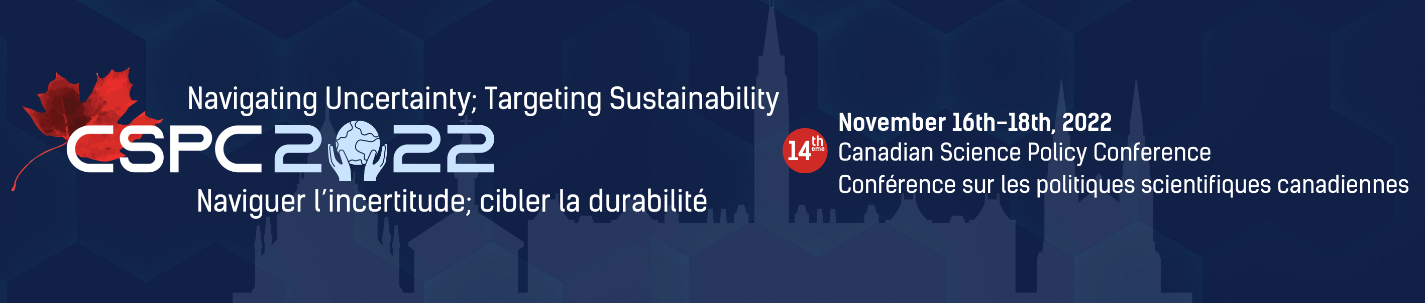 REMARQUE : Ce document ne comptera pas comme une soumission une fois rempli. Toutes les propositions DOIVENT être soumises via le portail de soumission sur le site Web du CPSC disponible ici, pour être éligibles au concours.Quel thème et quel sujet votre panel / présentation aborde-t-il?*Bien que votre panel / présentation puisse aborder plusieurs sujets, veuillez sélectionner celui qui est le plus central pour votre soumission. Une liste complète des thèmes et des sujets est disponible ici.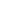 Veuillez préciser votre sous-thèmeSi vous avez sélectionné un sujet qui a un sous-thème, veuillez vous référer aux sujets du CSPC 2022 pour identifier le sous-thème de votre présentation/panel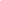 Si votre présentation est directement liée à d’autres sujets contenus dans le thème choisi, veuillez les indiquer ici (pas plus de 2 sujets additionnels) :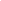 Titre*Saisir le TITRE COMPLET de votre soumission. Celui-ci sera affiché dans le programme de la conférence.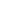 L’auteur(e) ou la coordonnateur(-trice) de la proposition d’un groupe de discussionVeuillez remplir les informations sur la personne ou le groupe organisant le panel que vous soumettez.Titre ou désignation: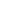 Nom: 	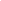 Courriel: 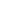 Post:	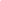 Etablissement: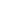 Province: 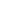 Pays: 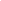 Secteur: 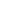 Second organisateur/Seconde organisatrice (facultatif)Si une deuxième personne participe à l’organisation, veuillez indiquer le nom de l’organisation et (si le cas échéant) la personne à contacter.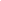 1. Qualité de la session proposée : description et justification de la proposition (30%)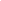 1a. Décrivez brièvement le panel proposé, en fournissant des renseignements concernant le sujet qui serait abordé et les divers domaines/questions qu’il couvrirait. (maximum de 400 mots)*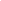 1b. Veuillez décrire l’importance et la nouveauté du sujet, plus particulièrement pour le Canada ou pour le monde.* (maximum de 200 mots)*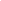 1c. Expliquez comment votre panel permettrait de répondre à certaines ou l’ensemble des questions suivantes:*Comment et quel type de connaissances scientifiques et (ou) traditionnelles peuvent contribuer à résoudre le problème? Comment et quel type de politique ou de modification de politique peut aider à relever le défi?Comment pouvons-nous renforcer les institutions et les politiques canadiennes qui soutiennent la production, l’intégration et l’utilisation de connaissances pour relever ce défi?Comment pouvons-nous relier plus efficacement les secteurs public, privé et universitaire pour relever ce défi?Comment le public pourrait-il s’engager à relever ce défi?Comment le CPSC pourrait-il jouer un rôle dans la recherche de solutions à ce défi prioritaire? (maximum de 200 mots)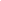 2. Tables rondes axées sur les solutions et futuristes (15%)*Expliquez comment votre panel est axé sur les solutions et mises en application réelles et offre plus qu’une simple discussion sur l’état du sujet ou du problème proposé. (maximum de 200 mots)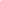 Si le format interactif a été sélectionné :Veuillez expliquer pourquoi il s'agit d'un format nouveau et innovant et comment il fonctionnerait.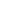 3. Choix du format du panel et interactivité (15 %)**3a. Choix du format du panel et interactivité (15 %)*Options pour le format du panel (chacun d’une durée de 80 minutes) : Veuillez noter que vous devrez fournir des précisions au sujet du format que vous avez sélectionné dans le questionnaire. Si votre description ne correspond pas à la sélection du format, cela peut entraîner un pointage inférieur pour ce critère.  Panel standard : veuillez sélectionner cette option si vous proposez un panel avec quelques panélistes experts qui présenteront leurs conclusions et discuteront d’un sujet, suivi d’une période de questions-réponses à la fin.Si cette catégorie est sélectionnée, l’une des options suivantes doit être sélectionnée. Discussion générale : c’est ici que les panélistes partagent leur point de vue qui repose sur leurs connaissances et leur expérience et qu’ils ont une discussion générale sur le sujet du panel. Discussion sur le livre vert : veuillez sélectionner cette option si la discussion de votre panel est basée sur un livre vert - une consultation avec une ou plusieurs organisations pour commenter au sujet d’une politique existante ou de la rédaction d’une nouvelle politique. Étude de cas : veuillez sélectionner cette option si votre panel comprend une description et une analyse détaillées d’un ou de plusieurs cas précis.Atelier (séance d’apprentissage) : veuillez sélectionner cette option si votre panel est conçu pour susciter la participation du public à des activités en petits groupes (salles en sous-groupes) et est davantage axé sur les possibilités d’apprentissage. Débat : veuillez sélectionner cette option si votre panel se veut une discussion formelle sur un sujet particulier dans lequel des arguments opposés sont présentés par deux personnes ou deux groupes de personnes. Décrivez les opinions opposées à la question.Entretien/période de questions-réponses avec un panéliste : veuillez sélectionner cette option si votre séance comprend un modérateur qui pose aux panélistes (maximum deux panélistes et un modérateur) une série de questions pour obtenir leurs points de vue.Format interactif (par exemple : observation non participante) : veuillez sélectionner cette option si votre panel est présenté dans un format interactif innovant. Veuillez noter que les panels standards avec une période de questions-réponses ne sont pas considérés comme un format interactif. Le choix de cette option pour un format de panel standard peut entraîner la perte de points pour ce critère. Veuillez expliquer dans le questionnaire en quoi il s’agit d’un format nouveau et innovant, et comment il serait menéExemple de formats interactifs :Observation non-participante : Il s’agit d’un format axé sur la discussion où un modérateur pose des questions générales et les participants sont invités à répondre et à diriger la discussion.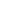 3b. Interactivité :*Interactivité : Expliquez, en fonction du format que vous avez choisi pour le panel, comment vous comptez assurer l’interactivité de la séance et maintenir l’engagement du public dans la discussion. Veuillez noter qu’en utilisant l’application mobile de la conférence, il est possible d’utiliser la fonction de clavardage, les questions et réponses et les sondages. L’interactivité comprend des éléments tels qu’une période réservée aux questions et réponses et l’utilisation de divers autres outils. (maximum de 300 mots)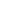 3c. Vous pouvez présenter de nouvelles idées pour une interactivité accrue.*Les outils suivants sont des suggestions, mais ne constituent pas une liste exhaustive :Salles en petits groupes : ces séances divisent le public en petits groupes pour des discussions animées par des modérateurs.Sondage : Pouls du public et intégration de ses pensées dans la présentationTravailler avec le public pour générer des idées, notamment la production d’un nuage de mots, travail sur un exercice de résolution de problèmes, etc.Veuillez identifier lequel des outils suivants sera utilisé pour engager le public.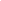 Si autre a été sélectionné, veuillez expliquer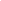 4. Qualité des intervenants et du modérateur (10%)*Pourquoi les panélistes proposés sont-ils les meilleurs candidats pour discuter de ce sujet? De plus, expliquez si le modérateur a les qualifications exigées qui sont énoncées dans la page des critères (maximum de 150 mots)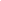 5. Comment votre panel répond-il aux critères de diversité? (20%)*Expliquez en quoi ce panel est diversifié au niveau des genres et comprend des éléments de diversité sur le plan provincial/géographique, sectoriel, générationnel et autres. (maximum de 150 mots)IMPORTANT : Avant de répondre, veuillez prendre connaissance des critères de diversité point no 2, ici.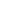 6. En quoi votre proposition s’harmonise-t-elle avec les objectifs de la conférence, le thème général et les sujets de la conférence ? (10%)*(maximum de 50 mots)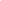 Mots-clés*Énumérez 3 à 5 mots-clés qui décrivent votre panel.*Veuillez noter que si la description et les mots-clés ne correspondent pas au thème, le comité de la programmation de la CPSC se réserve le droit d’affecter le panel au thème le plus pertinent pour veiller à ce que la proposition soit examinée par les experts du thème et comparée à d’autres propositions du même genre dans le cadre du processus de sélection.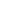 Panéliste*Pour chaque proposition de panel, un maximum de 5 panélistes est permis, INCLUANT le modérateur. Dans les cas exceptionnels où le format du panel l’exige (comme une table ronde), un 6e panéliste est permis. Veuillez noter dans la liste déroulante « Rôles au sein du panel » si la personne que vous ajoutez servira de panéliste ou de modérateur.Titre ou Designation: 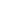 Prenom: 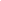 Nom de famille: 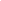 Email: 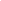 Secteur: 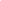 Rôle au sein du panel: 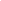 État de l'invitation: 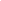 Présenté au CSPC avant?: 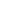 Biographie: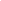 Quelle perspective unique cet orateur apporte-t-il ? :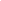 URL de la page Web: 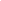 Affiliation 1 	Établissement et poste: 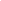 	Province ou État:	 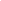 	Pays: 		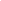 Je confirme par la présente que, si ma proposition est acceptée pour présentation au CSPC 2022, je veillerai à ce que 30 minutes de la session de 80 minutes soient réservées aux questions et réponses du public.REMARQUE : Ce document ne comptera pas comme une soumission une fois rempli. Toutes les propositions DOIVENT être soumises via le portail de soumission sur le site Web du CPSC disponible ici, pour être éligibles au concours.